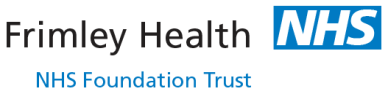 Clinical Guideline: Plantar Fascitis								Site: FPH